Wrocław, 14.11.2013 r.WYJAŚNIENIE I MODYFIKACJA TREŚCISPECYFIKACJI ISTOTNYCH WARUNKÓW ZAMÓWIENIA dotyczy: przetargu  nieograniczonego na dostawę  sprzętu medycznego wg Pakietów 1 - 7;                                         nr sprawy 147/Med./2013Zamawiający 4 Wojskowy Szpital Kliniczny z Polikliniką SP ZOZ we Wrocławiu działając                 na podstawie art. 38 ust.1,2 i 4  ustawy Prawo zamówień publicznych (t.j. Dz. U. z 2013r poz. 907 z późn.zm.) informuje, że wpłynęło zapytanie o wyjaśnienie treści specyfikacji istotnych warunków zamówienia w ww. postępowaniu przetargowym: Pytanie nr 1: pakiet  5, Łóżko szpitalne- 33 szt. - Czy Zamawiający dopuści łóżko z leżem wypełnionym panelami tworzywowymi? Opisane w SIWZ rozwiązanie: siatka stalowa i panele tworzywowe to dwa zupełnie różne rozwiązania wzajemnie się wykluczające.Odp. na pytanie nr 1: Tak, dopuszcza.Pytanie nr 2: pakiet  5, Łóżko szpitalne- 33 szt. - W punkcie 16 tabeli, Zamawiający wymaga: „Bezpieczne obciążenie robocze dla każdej pozycji leża i segmentów min. 85kg ”,  Czy mając na uwadze przeznaczenie łóżek – łóżka dla osób dorosłych, Zamawiający miał na myśli bezpieczne obciążenie robocze na poziomie min. 185 kg ?Odp. na pytanie nr 2: W związku z omyłka pisarska Zamawiający modyfikuje zapis nadając nową treść: „Bezpieczne obciążenie robocze dla każdej pozycji leża i segmentów min. 185kg ”. Pytanie nr 3: pakiet 6 -  Kardiomonitor transportowy - Pkt. 7– Czy Zamawiający dopuści do przetargu wysokiej klasy kardiomonitor, który posiada zasilanie akumulatorowe z jednego akumulatora ? Oferowany kardiomonitor posiada zasilanie akumulatorowe pozwalające na 2 godziny pracy.Odp. na pytanie nr 3: Tak, Zamawiający dopuszcza.Pytanie nr 4: pakiet 6 -  Kardiomonitor transportowy - Pkt. 13– Czy Zamawiający dopuści do przetargu wysokiej klasy kardiomonitor, który nie posiada możliwości synchronizacji  z defibrylatorem ? Jest to funkcja rzadko używana w placówkach medycznych wymagająca zakupu dodatkowego kabla, który dodatkowo podwyższa cenę zakupu. Odp. na pytanie nr 4: Nie. Zapisy SIWZ bez zmian.Pytanie nr 5: pakiet 6 -  Kardiomonitor transportowy -  II EKG/RESP -Pkt. 5 – Czy Zamawiający dopuści do przetargu wysokiej klasy kardiomonitor  posiadający wzmocnienie sygnału EKG 0,25;0,5;1,0;2,0;4,0 mv/cm? Powyższe wzmocnienia  są wystarczające do prawidłowego wyświetlania krzywych na ekranie. Odp. na pytanie nr 5: Nie. Zapisy SIWZ bez zmian.Pytanie nr 6: pakiet 6 -  Kardiomonitor transportowy -  III Ciśnienie nieinwazyjne NIBP- Pkt. 4 – Czy Zamawiający dopuści do przetargu wysokiej klasy kardiomonitor  nie posiadający funkcji synchronizacji pomiarów ciśnienia sygnałem EKG w celu eliminacji artefaktów?  Powyższa funkcja dostępna jest tylko u  jednego producenta kardiomonitorów i w znaczący sposób uniemożliwia złożenia ofert przez inne firmy. Odp. na pytanie nr 6: Nie. Zapisy SIWZ bez zmian.Pytanie nr 7: pakiet 6 -  Kardiomonitor transportowy - V- Ciśnienie inwazyjne Pkt. 2– Czy Zamawiający dopuści do przetargu wysokiej klasy kardiomonitor  posiadający pomiar ciśnienie inwazyjnego w rozbiciu na ciśnienia skurczowe, rozkurczowe, średnie natomiast nie posiada pomiaru PR? Jest to standardowe rozwiązanie stosowane u większości producentów kardiomonitorów. Oferowany kardiomonitor posiada możliwość pomiaru pulsu z EKG oraz saturacji oraz ciśnienie nieinwazyjnego. Odp. na pytanie nr 7: Nie. Zapisy SIWZ bez zmian.Pytanie nr 8: pakiet 2 - Prosimy o dopuszczenie aparatu do pomiaru ACT amerykańskiego producenta o następujących parametrach:Jedna komora pomiarowa,Podwójny magnetyczny detektor,Duży, czytelny wyświetlacz,Bateria zasilająca w celu zapewnienia mobilności urządzenia.Możliwość regulacji głośności alarmówNiewielkie wymiaryPlastikowe nietłuczące się próbówki zawierające 3 reaktywatory krzepnięcia o najniższym na rynku błędzie pomiaruPragniemy podkreślić, że nasze aparaty używane są obecnie w największych ośrodkach kardiochirurgicznych i kardiologicznych na terenie całego kraju. Nowa generacja plastikowych próbówek pozwala wykonać pomiar przy minimalnej ilości krwi – 0,5ml. Również sam koszt zakupu próbówek jest jednym z najniższych dostępnych na rynku. Możliwe jest również użycie próbówek innych producentów. 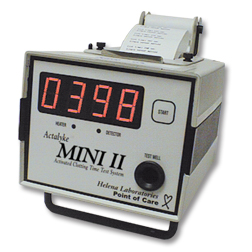 Odp. na pytanie nr 8: Nie. Zapisy SIWZ bez zmian.Pytanie nr 9 : pakiet 4 – Czy Zamawiający dopuszcza wirówkę wyposażona w rotor z możliwością wirowania podwójnych próbek ( łącznie 16 próbek) z pakietem startowym akcesoriów do prawidłowej pracy – zestaw kominków wielokrotnego użycia – 8 sztuk, klipsy metalowe – 8 sztuk, 200 sztuk filtrów i spełniającą pozostałe wymagania SIWZ?Odp. na pytanie nr 9: Nie. Zapisy SIWZ bez zmian.Pytanie nr 10 : pakiet 4 – czy Zamawiający dopuszcza wirówkę z nieprzeźroczysta pokrywa, wyposażoną we wziernik umożliwiający obserwację procesu wirowania i rotor z przeźroczysta pokrywą?Odp. na pytanie nr 10: Tak, Zamawiający dopuszcza. Pytanie nr 11 : pakiet 4 – Czy Zamawiający dopuszcza wirówkę z pamięcią 10 programów, o wymiarach 31x40x55cm, wadze 22kg i spełniająca pozostałe wymagania SIWZ ?Odp. na pytanie nr 11: Nie. Zapisy SIWZ bez zmian.Pytanie nr 12 : pakiet 4 – Czy Zamawiający dopuszcza wagę wirówki nie większą, niż 32,6 kg i wymiary nie większe niż 31x40x50 cm? Większa waga zapewnia lepsza  stabilność wirówki podczas wirowania.Odp. na pytanie nr 12: Nie. Zapisy SIWZ bez zmian.Pytanie nr 13 : pakiet 5 - Łóżko szpitalne – 33 szt.- Czy Zamawiający wydłuż termin realizacji zamówienia w tym pakiecie do 45 dni od daty podpisania umowy, a jeśli nie, to o ile jest w stanie wydłużyć ten termin?Odp. na pytanie nr 13: Nie. Zapisy SIWZ bez zmian.Pytanie nr 14 : pakiet 5 - Łóżko szpitalne – 33 szt. -  Czy Zamawiający wymaga, by łóżko posiadało konstrukcję opartą na 2 kolumnach cylindrycznych, które to rozwiązanie nie ujmuje stabilności łóżka, a jest o wiele łatwiejsze w dezynfekcji?Odp. na pytanie nr 14: Zamawiający nie wymaga.Pytanie nr 15 : pakiet 5 - Łóżko szpitalne – 33 szt.- Czy Zamawiający dopuści łóżko z leżem wypełnionym profilowanymi, metalowymi, lakierowanymi lamelami – w kształcie spłaszczonej, odwróconej litery C, z krawędziami zaokrąglonymi do dołu, rozmieszczonymi w leżu stosownie do nacisku ciała pacjenta. Leże umożliwiające przeprowadzenie reanimacji, dające dobre wsparcie dla materaca, łatwe w dezynfekcji, odporne na rozwój mikroorganizmów, bezpieczne dla pacjenta?Odp. na pytanie nr 15: Nie. Zapisy SIWZ bez zmian.Pytanie nr 16 : pakiet 5 - Łóżko szpitalne – 33 szt.- Czy Zamawiający dopuści łóżko z elektryczną regulacją wysokości w zakresie 440 – 840 mm?Odp. na pytanie nr 16: Nie. Zapisy SIWZ bez zmian.Pytanie nr 17: pakiet 5 - Łóżko szpitalne – 33 szt.- Czy Zamawiający dopuści łóżko o mechanicznej regulacji za pomocą sprężyny gazowej pozycji Trendelenburga w zakresie 0-17ᵒ?Odp. na pytanie nr 17: Nie. Zapisy SIWZ bez zmian.Pytanie nr 18 : pakiet 5 - Łóżko szpitalne – 33 szt.- Czy Zamawiający dopuści łóżko o mechanicznej regulacji za pomocą sprężyny gazowej pozycji anty-Trendelenburga w zakresie 0-15ᵒ?Odp. na pytanie nr 18: Nie. Zapisy SIWZ bez zmian.Pytanie nr 19: pakiet 5 - Łóżko szpitalne – 33 szt.- Czy Zamawiający dopuści łóżko z funkcja autoregresji tylko oparcia pleców 12 cm? Jest to parametr wystarczający, by zapobiec odleżynom.Odp. na pytanie nr 19: Nie. Zapisy SIWZ bez zmian.Pytanie nr 20 : pakiet 5 - Łóżko szpitalne – 33 szt.- Czy Zamawiający dopuści łóżko z panelem centralnym bez przycisku STOP?Odp. na pytanie nr 20: Nie. Zapisy SIWZ bez zmian.Pytanie nr 21 : pakiet 5 - Łóżko szpitalne – 33 szt.- Czy Zamawiający dopuści do zaoferowania łóżko bez sygnalizacji włączenia do sieci? Wymagane rozwiązanie nie jest konieczne dla zapewnienia pełnej funkcjonalności łóżka i w żaden sposób nie powoduje obniżenia jego wartości użytkowych.Odp. na pytanie nr 21: Nie. Zapisy SIWZ bez zmian.Pytanie nr 22 : pakiet 5 - Łóżko szpitalne – 33 szt.- Czy Zamawiający dopuści do zaoferowania łóżko, w którym regulacja wysokości odbywa się w zakresie od 420mm do 840mm? Oferowane rozwiązanie gwarantuje pełne bezpieczeństwo podczas opuszczania leża przez pacjentów o zróżnicowanym wzroście, ponadto parametr wysokości maksymalnej jest korzystniejszy.Odp. na pytanie nr 22: Nie. Zapisy SIWZ bez zmian.Pytanie nr 23 : pakiet 5 - Łóżko szpitalne – 33 szt.- Czy Zamawiający dopuści do zaoferowania łóżko z możliwością regulacji funkcji autokonturu wyłącznie z pilota? Oferowane rozwiązanie bardzo dobrze sprawdza się w praktyce użytkowej.Odp. na pytanie nr 23: Nie. Zapisy SIWZ bez zmian.Pytanie nr 24 : pakiet 5 - Łóżko szpitalne – 33 szt.- Czy Zamawiający dopuści do zaoferowania łóżko, w którym regulacja do pozycji Trendelenburga odbywa się w zakresie od 0 do 13º, natomiast regulacja do pozycji anty-Trendelenburga odbywa się w zakresie od 0 do 14º? Oferowane rozwiązanie jest optymalnie dostosowane dla zapewnienia pełnej funkcjonalności łóżka i bardzo dobrze sprawdza się w praktyce użytkowej.Odp. na pytanie nr 24: Nie. Zapisy SIWZ bez zmian.Pytanie nr 25 : pakiet 5 - Łóżko szpitalne – 33 szt.- Czy Zamawiający dopuści do zaoferowania łóżko bez przycisku bezpieczeństwa STOP umożliwiającego natychmiastowe odłączenie wszystkich funkcji elektrycznych? Wymagane rozwiązanie nie jest konieczne dla zapewnienia pełnej funkcjonalności łóżka i w żaden sposób nie powoduje obniżenia jego wartości użytkowych.Odp. na pytanie nr 25: Nie. Zapisy SIWZ bez zmian.Pytanie nr 26 : dotyczy dokumentów przedmiotowych wymienionych w rozdziale IV, punkt 2, p.pkt. 2 – Czy wymagane jest tłumaczenie na język polski Deklaracji Zgodności wydanej przez producenta w języku angielskim?Odp. a) TakJeśli tak to czy ma to być tłumaczenie przysięgłe?Jeśli tak to czy tłumaczenie przysięgłe datowane listopad 2011 jest dopuszczalne?Odp. b, c) Zgodnie z §7 ust. 4 Rozporządzenia Prezesa Rady Ministrów z dnia 19 lutego 2013 r. w sprawie rodzajów dokumentów, jakich może żądać zamawiający od wykonawcy, oraz form, w jakich te dokumenty mogą być składane (Dz. U. z 19 lutego 2013r., poz. 231)Pytanie nr 27 :  pakiet 7 – fotel laryngologiczny wielofunkcyjny – Czy zamawiający dopuści do przetargu fotel spełniający wszystkie wymienione w specyfikacji kryteria, który zasilany jest z baterii szybko wymiennej o napięciu 24V, zainstalowanej w korpusie fotela? Bateria ładowana jest z ładowarki będącej wyposażeniem fotela o napięciu ładowania 230v/50Hz ( dotyczy punktu 2 i 3 specyfikacji pakietu 7)Odp. na pytanie nr 27: Tak, Zamawiający dopuszcza.Pytanie nr 28 :  Czy Zamawiający wyrazi zgodę na przedłużenie realizacji przedmiotu zamówienia max. do 8 tygodni od daty zawarcia umowy?Odp. na pytanie nr 28: Nie. Zapisy SIWZ bez zmian.Pytanie nr 29 :  Pakiet nr 5 - Czy Zamawiający dopuści łóżko szpitalne z regulacją wysokości leża w zakresie 380-810 mm, co nieznacznie różni się od parametru oczekiwanego?Odp. na pytanie nr 29: Tak, Zamawiający dopuszcza.Pytanie nr 30 :  Pakiet nr 5 - Czy Zamawiający dopuści łóżko szpitalne z regulacją oparcia uda w zakresie 0-45°, co jest rozwiązaniem lepszym od oczekiwanego?Odp. na pytanie nr 30: Tak, Zamawiający dopuszcza.Pytanie nr 31 :  Pakiet nr 5 - Czy Zamawiający dopuści łóżko szpitalne z Trendelenburgiem 18° i anty-Trendelenburgiem 18°, co jest rozwiązaniem korzystniejszym dla zamawiającego?Odp. na pytanie nr 31: Tak, Zamawiający dopuszcza.Pytanie nr 32 :  Pakiet nr 5 - Czy Zamawiający dopuści łóżko szpitalne tylko z autoregresją oparcia pleców (90 mm), co jest parametrem wystarczającym dla zapewnienia komfortu pacjentowi?Odp. na pytanie nr 32: Tak, Zamawiający dopuszcza.Pytanie nr 33 :  Pakiet nr 5 - Czy Zamawiający dopuści łóżko szpitalne z koniecznością świadomego użycia funkcji na panelu centralnym (aby skorzystać z danej funkcji należy wcisnąć przycisk świadomego użycia oraz przycisk danej funkcji), co powoduje, że odłączenie wszelkich funkcji po 180 sekundach wydaje się zbędne?Odp. na pytanie nr 33: Tak, Zamawiający dopuszcza.Pytanie nr 34 :  Pakiet nr 5 - Czy Zamawiający dopuści łóżko szpitalne z możliwością blokady poszczególnych funkcji na panelu centralnym, co spełnia podobną funkcję co przycisk STOP (możliwość zblokowania wszystkich funkcji)?Odp. na pytanie nr 34: Tak, Zamawiający dopuszcza.Pytanie nr 35 :  Pakiet nr 5 - Czy Zamawiający dopuści łóżko szpitalne z barierkami montowanymi na stałe?Odp. na pytanie nr 35: Nie. Zapisy SIWZ bez zmian.Pytanie nr 36 :  Pakiet nr 5 -Czy Zamawiający dopuści łóżko szpitalne z barierkami bocznymi zabezpieczającymi pacjenta do 420 mm powyżej powierzchni leża?Odp. na pytanie nr 36: Nie. Zapisy SIWZ bez zmian.Pytanie nr 37 :  Pakiet nr 5 - Czy Zamawiający dopuści łóżko szpitalne z barierkami bocznymi w kolorze ramy łóżka (biały lub srebrny) oraz możliwością wyboru koloru wypełnień szczytów łóżka (10 kolorów)?Odp. na pytanie nr 37: Tak, Zamawiający dopuszcza.Pytanie nr 38 :  Pakiet nr 5 - Czy Zamawiający dopuści 6 tygodniowy termin realizacji przedmiotu zamówienia?   Odp. na pytanie nr 38: Nie. Zapisy SIWZ bez zmian.Pytanie nr 39 :  Pakiet nr 5 – Łóżko szpitalne – 33 szt. - Czy Zamawiający dopuści wielofunkcyjne łóżko szpitalne o długości zewnętrznej 2200 mm? Oferowana długość różni się jedynie o 10 mm od zakresu tolerancji wskazanego przez  Zamawiającego.Odp. na pytanie nr 39: Tak, Zamawiający dopuszcza.Pytanie nr 40 :  Pakiet nr 5 – Łóżko szpitalne – 33 szt.- Czy Zamawiający dopuści wielofunkcyjne łóżko szpitalne składające się z czterech segmentów, wypełnionych wyjmowanymi panelami tworzywowymi, łatwymi do utrzymania w czystości, odpornymi na działanie środków chemicznych, wilgoć, odbarwienia oraz uszkodzenia? Oferowane rozwiązanie będzie praktyczne podczas codziennego korzystania z łóżka.Odp. na pytanie nr 40: Tak, Zamawiający dopuszcza.Pytanie nr 41 :  Pakiet nr 5 – Łóżko szpitalne – 33 szt. - Czy Zamawiający dopuści wielofunkcyjne łóżko szpitalne posiadające szczyty wykonane  z aluminium, wykończone wytrzymałą płytą HPL, wyjmowane od strony nóg i głowy z możliwością zablokowania szczytu przed wyjęciem na  czas  transportu łóżka  w  celu  uniknięcia  wypadnięcia szczytu i stracenia kontroli nad łóżkiem? Proponowane rozwiązanie będzie równie praktyczne jak wskazane przez Zamawiającego i nie ma wpływu na walory funkcjonalno – użytkowe łóżka.Odp. na pytanie nr 41: Tak, Zamawiający dopuszcza.Pytanie nr 42 :  Pakiet nr 5 – Łóżko szpitalne – 33 szt.- Czy Zamawiający dopuści wielofunkcyjne łóżko szpitalne posiadające elektryczną regulację wysokości leża w zakresie od 390 mm do 810 mm, gwarantujące bezpieczne opuszczanie łóżka? Oferowany dolny parametr (390 mm) jest zgodny z oczekiwaniami Zamawiającego, natomiast górny (810 mm) jest lepszy, niż wskazany przez Zamawiającego.Odp. na pytanie nr 42: Nie. Zapisy SIWZ bez zmian.Pytanie nr 43 :  Pakiet nr 5 – Łóżko szpitalne – 33 szt.- Czy Zamawiający dopuści wielofunkcyjne łóżko szpitalne posiadające regulację elektryczną pozycji Trendelenburga i anty-Trendelenburga 17o sterowane z panelu sterowniczego montowanego na szczycie łóżka od strony nóg? Oferowany zakres jest lepszy, niż opisany przez Zamawiającego. Odp. na pytanie nr 43: Tak, Zamawiający dopuszcza.Pytanie nr 44 :  Pakiet nr 5 – Łóżko szpitalne – 33 szt.- Czy Zamawiający dopuści wielofunkcyjne łóżko szpitalne posiadające funkcję autoregresji 10 cm, niwelującą ryzyko powstawania odleżyn, dzięki minimalizacji nacisku w odcinku krzyżowo-lędźwiowym, a tym samym pełniącą funkcję profilaktyczną przeciwko odleżynom? Będzie to parametr w zupełności wystarczający podczas codziennego korzystania z łóżka i zapewni 100% bezpieczeństwo pacjentom. Odp. na pytanie nr 44: Nie. Zapisy SIWZ bez zmian.Pytanie nr 45 :  Pakiet nr 5 – Łóżko szpitalne – 33 szt.- Czy Zamawiający dopuści wielofunkcyjne łóżko szpitalne z możliwością odłączenie wszelkich regulacji w czasie innym niż po 180 sekundach nieużywania regulacji (konieczność świadomego ponownego uruchomienia regulacji)? Proponowane rozwiązanie wynika jedynie z rozwiązań konstrukcyjnych stosowanych przez danego producenta i nie ma wpływu na funkcjonalno – użytkowe łóżka.Odp. na pytanie nr 45: Nie. Zapisy SIWZ bez zmian.Pytanie nr 46 :  Pakiet nr 5 – Łóżko szpitalne – 33 szt.- Czy Zamawiający dopuści wielofunkcyjne łóżko szpitalne wyposażone w układ elektryczny bez konieczności stosowania przycisku bezpieczeństwa w celu natychmiastowego odłączenia wszystkich funkcji elektrycznych w przypadku wystąpienia zagrożenia dla pacjenta lub personelu, również odcinający funkcje w przypadku braku podłączenia do sieci – pracy na akumulatorze?Odp. na pytanie nr 46: Nie. Zapisy SIWZ bez zmian.Pytanie nr 47 :  Pakiet nr 5 – Łóżko szpitalne – 33 szt.- Czy Zamawiający dopuści wielofunkcyjne łóżko szpitalne wyposażone w barierki boczne wykonane z aluminium i wysokiej jakości tworzyw sztucznych, składane teleskopowo, o wysokości 350 mm, spełniające najnowszą normę EN 60601-2-52? Oferowane rozwiązanie będzie funkcjonalne podczas codziennego korzystania z łóżka?Odp. na pytanie nr 47: Nie. Zapisy SIWZ bez zmian.Pytanie nr 48 :  Dotyczy wzoru umowy (załącznik nr 3 do SIWZ) paragraf 5, ustęp 7: Czy Zamawiający wyrazi zgodę, aby termin określony w ustępie 7 był liczony w dniach roboczych?Pytanie nr 49 :  Dotyczy wzoru umowy (załącznik nr 3 do SIWZ), paragraf 5, ustęp 7: Czy Zamawiający wyrazi zgodę, aby w przypadku awarii wymagających naprawy poza granicami Polski, termin określony w ustępie 7 wynosił 12 dni roboczych?Odp. na pytanie nr 48 – 49: Nie. Zamawiający modyfikuje §5 ust. 7 wzoru umowy i nadaje nowe brzmienie:„Wybór sposobu usunięcia wady należy do Wykonawcy, który może naprawić rzecz poprzez naprawę lub wymianę uszkodzonej części rzeczy lub wymienić całą rzecz. Termin usunięcia wady strony ustalają na max. 8 dni licząc od daty powiadomienia Wykonawcy przez Zamawiającego o wadzie, zgodnie z zapisami ust. 11. Naprawa lub wymiana uszkodzonej części urządzenia w okresie gwarancji następuje w całości na koszt Wykonawcy. Wykonawca zobowiązany jest również w ramach gwarancji do odbioru urządzenia z siedziby Zamawiającego, jeżeli wada powinna być usunięta w innym miejscu, niż siedziba Zamawiającego.”Pytanie nr 50 :  Dotyczy wzoru umowy (załącznik nr 3 do SIWZ), paragraf 5, ustęp 7: Czy Zamawiający wyrazi zgodę na dopisanie następującego zapisu: Wykonawca ponosi koszty wymiany lub naprawy wadliwego sprzętu w momencie wystąpienia wady, nie związanej z nieprawidłowym użytkowaniem sprzętu przez Zamawiającego?Odp. na pytanie nr 50: Nie. Zapisy SIWZ bez zmian.Pytanie nr 51 :  Dotyczy wzoru umowy (załącznik nr 3 do SIWZ), paragraf 5, ustęp 9: Czy Zamawiający wyrazi zgodę, aby termin określony w ustępie 9 był liczony w dniach roboczych?Odp. na pytanie nr 51: Nie. Zapisy SIWZ bez zmian.Pytanie nr 52 :  Dotyczy wzoru umowy (załącznik nr 3 do SIWZ), paragraf 5, ustęp 8: Czy Zamawiający wyrazi zgodę na zmianę część ustępu 8 na następujący: W przypadku 3 nieskutecznych napraw gwarancyjnych tego samego podzespołu (…)?Odp. na pytanie nr 52: Nie. Zapisy SIWZ bez zmian.Pytanie nr 53 :  Dotyczy wzoru umowy (załącznik nr 3 do SIWZ), paragraf 5, ustęp 18: Czy Zamawiający wyrazi zgodę na zagwarantowanie dostępności części zamiennych i materiałów eksploatacyjnych przez 8 lat od daty zakończenia produkcji przedmiotu zamówienia?Odp. na pytanie nr 53: Nie. Zapisy SIWZ bez zmian.Pytanie nr 54 :  Dotyczy wzoru umowy (załącznik nr 3 do SIWZ), paragraf 5, ustęp 4 i 5: Prosimy o potwierdzenie, że opisane w tych ustępach naprawy dotyczą napraw gwarancyjnych (napraw wad tkwiących w urządzeniu), a nie wynikających z winy użytkownika?Odp. na pytanie nr 54: Zapisy SIWZ bez zmian. W przypadku nieuregulowanym obowiązują przepisy kodeksu cywilnegoPytanie nr 55 :  Dotyczy wzoru umowy (załącznik nr 3 do SIWZ), paragraf 6, ustęp 1, punkt 1): Czy Zamawiający wyrazi zgodę na obniżenie kary umownej w przypadku opóźnienia w wykonaniu dostawy do 0,3% ceny brutto umowy za każdy dzień opóźnienia?Odp. na pytanie nr 55: Nie. Zapisy SIWZ bez zmian.Pytanie nr 56 :  Dotyczy wzoru umowy (załącznik nr 3 do SIWZ), paragraf 6, ustęp 1, punkt 4): Czy Zamawiający wyrazi zgodę na obniżenie kary umownej w przypadku nie wykonania planowanego przeglądu okresowego do 0,3% ceny brutto umowy za każdy dzień opóźnienia?Odp. na pytanie nr 56: Nie. Zapisy SIWZ bez zmian.Pytanie nr 57 :  Dotyczy wzoru umowy (załącznik nr 3 do SIWZ), paragraf 6, ustęp 1, punkt 2): Prosimy o potwierdzenie, że w przypadku dostarczenia sprzętu zastępczego (zgodnie z paragrafem 5, ustęp 9) na czas naprawy gwarancyjnej, pozwalającej na zachowanie ciągłości pracy, Zamawiający nie będzie naliczał kar umownych za opóźnienie w dokonaniu naprawy.Odp. na pytanie nr 57: Zamawiający modyfikuje § 5 ust.9 nadając nowe brzmienie:„W przypadku przedłużenia się naprawy urządzenia, o której mowa w ust. 7 powyżej 8 dni, Wykonawca jest zobowiązany dostarczyć urządzenie zastępcze ( na czas nie dłuższy niż 30 dni, a po upływie tego okresu Zamawiający ma prawo odstąpienia od umowy z przyczyn leżących po stronie Wykonawcy oraz naliczyć kary umowne) o parametrach nie gorszych od urządzenia uszkodzonego bez dodatkowego wezwania. Dostarczenie urządzenia zastępczego wstrzymuje naliczanie kar umownych”Pytanie nr 58 :  Prosimy o udzielenie informacji: Czy Zamawiający znajduje się w trakcie przekształcania w spółkę kapitałową?Odp. na pytanie nr 58: Pytanie nie dotyczy treści SIWZ. Pytanie nr 59: dotyczy pakietu nr 2 – czy Zamawiający dopuści w pozycji 4 zaproponowanie skanera wewnętrznego aparatu Hemochron, który spełni wszystkie funkcje skanera zewnętrznego tzn. rozpozna wszystkie stosowane probówki testowe, a znacznie obniży koszt aparatu?Odp. na pytanie nr 59: Tak, Zamawiający dopuszcza.Dodatkowo działając na podstawie art.38 ust.4  PZP Zamawiający modyfikuje załącznik nr 3do SIWZ – wzór umowy  w §6 ust. 1 pkt. 5)  w sposób następujący:„ Kary umowneW razie nie wykonania lub nienależytego wykonania umowy Wykonawca zobowiązuje się zapłacić Zamawiającemu karę(…)w wysokości 10% ceny brutto umowy, od której realizacji odstąpiono w całości lub części z przyczyn leżących po stronie Wykonawcy(…)”i  wykreśla z §6 ust. 1pkt. 2)Jednocześnie Zamawiający działając na podstawie art. 12a w związku z art. 38 ust. 4a ustawy PZP zmienia termin składania ofert na „dostawę sprzętu medycznego wg. pakietów 1 - 7”, znak sprawy: 147/Med./2013, z dnia 18.11.2013r, na dzień: 20.11.2013r.Oferty prosimy złożyć do dnia 20.11.2013r. (sroda) do godziny 1000 w budynku Wydziału Administracji Ogólnej pok. nr 18.Otwarcie ofert odbędzie się 20.11.2013r. o godzinie 11:00 na zasadach określonych w SIWZ.Pozostałe terminy zawarte w SIWZ i ogłoszeniu z dn. 08.11.2013r. zmienia się odpowiednio.W związku z udzielonymi odpowiedziami na pytania i modyfikacją SIWZ                           na Wykonawcy ciąży obowiązek uwzględnienia modyfikacji w treści oferty                                            i odpowiedniego zmodyfikowania Załączników do SIWZ. .....................................................................          (podpis i pieczęć Kierownika Zamawiającego        lub osoby upoważnionej)Podpisy członków komisji:Wrocław, 14.11.2013 r.ZMIANA TREŚCI OGŁOSZENIA O ZAMÓWIENIUW związku z duża ilością pytań do treści SIWZ, Zamawiający działając na podstawie art. 12a         w związku z art. 38 ust. 4a ustawy PZP zmienia termin składania ofert na „dostawę sprzętu medycznego wg. pakietów 1 - 7”, znak sprawy: 147/Med./2013, z dnia 18.11.2013r, na dzień: 20.11.2013r.Oferty prosimy złożyć do dnia 20.11.2013r. (sroda) do godziny 1000 w budynku Wydziału Administracji Ogólnej pok. nr 18.Otwarcie ofert odbędzie się 20.11.2013r. o godzinie 11:00 na zasadach określonych w SIWZ.Pozostałe terminy zawarte w SIWZ i ogłoszeniu z dn. 08.11.2013r. zmienia się odpowiednio.……………………………………………(podpis i pieczęć Kierownika  Zamawiającegolub osoby upoważnionej)Wrocław, 14.11.2013 r.WYJAŚNIENIE I MODYFIKACJA TREŚCISPECYFIKACJI ISTOTNYCH WARUNKÓW ZAMÓWIENIA dotyczy: przetargu  nieograniczonego na dostawę  sprzętu medycznego wg Pakietów 1 - 7;                                         nr sprawy 147/Med./2013Zamawiający 4 Wojskowy Szpital Kliniczny z Polikliniką SP ZOZ we Wrocławiu działając                 na podstawie art. 38 ust.1,2 i 4  ustawy Prawo zamówień publicznych (t.j. Dz. U. z 2013r poz. 907 z późn.zm.) informuje, że wpłynęło zapytanie o wyjaśnienie treści specyfikacji istotnych warunków zamówienia w ww. postępowaniu przetargowym: Pytanie nr 60:  pakiet 3 – Czy Zamawiający dopuści wysokiej klasy nowoczesny aparat renomowanego producenta aparatury  medycznej pozwalający na pracę na wbudowanej baterii 45 minut, z 344000 cyfrowych kanałów przetwarzania, z dynamiką wejściową podawaną w sposób ciągły na poziomie 170 dB?Pytanie nr 61 :pakiet 3 – ultrasonograf z 3 głowicami – Ad.I/4 – Czy dopuścicie Państwo do przetargu aparat o zakresie częstotliwości 1,7 – 18,0 MHz?Pytanie nr 62 :pakiet 3 – ultrasonograf z 3 głowicami – Ad.I/7 – Czy dopuścicie Państwo do przetargu aparat o dynamice systemu 174dB?Pytanie nr 63 :pakiet 3 – ultrasonograf z 3 głowicami – Ad.I/11 – Czy dopuścicie Państwo do przetargu aparat o wielkości obrazu 696x499pixeli x 24bity?Pytanie nr 64 :pakiet 3 – ultrasonograf z 3 głowicami – Ad.II/11 – Czy dopuścicie Państwo do przetargu aparat tylko ze spektralnym Dopplerem tkankowy?Pytanie nr 65 :pakiet 3 – ultrasonograf z 3 głowicami – Ad.II/12 – Czy dopuścicie Państwo do przetargu aparat o zakresie prędkości Dopplera kolorowego 1,0cm/s do 4,0 m/s?Pytanie nr 66 :pakiet 3 – ultrasonograf z 3 głowicami – Ad.III/1 – Czy dopuścicie Państwo do przetargu aparat z głowicą sektorową wieloczęstotliwościową o zakresie 1,7 – 4,0 MHz?Pytanie nr 67 :pakiet 3 – ultrasonograf z 3 głowicami – Ad.III/13 – Czy dopuścicie Państwo do przetargu głowicę convex o kącie obrazowania 55 stopni?Pytanie nr 68 :pakiet 3 – ultrasonograf z 3 głowicami – Ad.V/2 –  Czy dopuścicie Państwo do przetargu aparat bez możliwości rozbudowy o obrazowania 3/4D?Pytanie nr 69 :pakiet 3 – ultrasonograf z 3 głowicami – Ad.V/3 – Czy dopuścicie Państwo do przetargu aparat bez możliwości rozbudowy o oprogramowanie do analizy Strain?Pytanie nr 70 : pakiet nr 5 – Łóżko szpitalne 33 szt.- Poz. 4 - Czy Zamawiający dopuści leże łóżka 4-sekcyjne, segmenty zbudowane z elementów tworzących system stymulacji pod wpływem ruchów ciała pacjenta, ułatwiającym równomierny rozkład ciężaru ciała pacjenta z działaniem przeciwodleżynowym?Pytanie nr 71 : pakiet nr 5 – Łóżko szpitalne 33 szt.- Poz. 5 - Czy Zamawiający dopuści szczyty łóżka o konstrukcji ze stopu aluminium z wypełnieniem z laminatów, wyjmowane szczyty łóżka od strony głowy i nóg.Pytanie nr 72 : pakiet nr 5 – Łóżko szpitalne 33 szt.- Poz. 6 - Czy Zamawiający dopuści łóżko sterowane elektrycznie przy pomocy pilota przewodowego dla pacjenta oraz panelu sterującego umieszczonego w wysuwanej szufladzie w szczycie łóżka od strony nóg posiadającego piktogramy pozwalające na łatwą identyfikację funkcji wykonywanej za pomocą konkretnego przycisku?Pytanie nr 73 : pakiet nr 5 – Łóżko szpitalne 33 szt.- Poz. 7 - Czy Zamawiający dopuści łóżko z elektryczną regulacją wysokości w zakresie400-800 mm? Parametr ten nieznacznie różni się od parametru wymaganego przez Zamawiającego.Pytanie nr 74 : pakiet nr 5 – Łóżko szpitalne 33 szt.- Poz. 9 - Czy Zamawiający dopuści łóżko z elektryczną regulacją części nożnej w zakresie 0-450?Pytanie nr 75 : pakiet nr 5 – Łóżko szpitalne 33 szt.- Poz. 10 - Czy Zamawiający dopuści łóżko z regulacją elektryczną do pozycji krzesła kardiologicznego, funkcji CPR – sterowanie przy pomocy jednego oznaczonego odpowiednim piktogramem przycisku na panelu sterowniczym umieszczonym w wysuwanej szufladzie w szczycie łóżka od strony nóg?Pytanie nr 76 : pakiet nr 5 – Łóżko szpitalne 33 szt.- Poz. 11 i 12 - Czy Zamawiający dopuści łóżko z elektryczną regulacją pozycji Trendelenburga i antyTrendelenburga w zakresie 0-120 sterowanie z panelu sterowniczego umieszczonego w wysuwanej szufladzie w szczycie łóżka od strony nóg?Pytanie nr 77 : pakiet nr 5 – Łóżko szpitalne 33 szt.- Poz. 14 – Czy Zamawiający dopuści łóżko z funkcją autoregresji w segmencie pleców, natomiast bez funkcji autoregresji w segmencie uda?Pytanie nr 78 : pakiet nr 5 – Łóżko szpitalne 33 szt.- Poz. 17 - Czy Zamawiający dopuści łóżko z odłączeniem wszelkich regulacji z panelu sterowniczego po 120 sekundach nieużywania regulacji?Pytanie nr 79 : pakiet nr 5 – Łóżko szpitalne 33 szt.- Poz. 18 - Czy Zamawiający dopuści łóżko bez specjalnego przycisku bezpieczeństwa STOP? Funkcje łóżka realizowane są przez przyciśnięcie i przytrzymanie wybranego przycisku a jego puszczenie automatycznie zatrzymuje działanie danej funkcji łóżka, więc dodatkowy przycisk STOP jest niepotrzebny.Pytanie nr 80 : pakiet nr 5 – Łóżko szpitalne 33 szt.- Poz. 21 - Czy Zamawiający dopuści łóżko wyposażone w aluminiowe poręcze boczne czterosekcyjne trzypołożeniowe składane i odchylane o 900 wsuwane w blat łóżka tak, aby po złożeniu nie wystawały poza obrys łóżka. Możliwość wykorzystania poręczy bocznej po jej odchyleniu o 900 jako półki na pościel podczas prześcielania łóżka?Pytanie nr 81 : pakiet nr 5 – Łóżko szpitalne 33 szt.- Poz. 22 – Czy Zamawiający dopuści łóżko z możliwością wyboru tylko kolorystyki szczytów, barierki w jednym kolorze, bez możliwości wyboru?Pytanie nr 82 : pakiet nr 5 – Łóżko szpitalne 33 szt.-  Czy Zamawiający pod pojęciem „materiały eksploatacyjne” rozumie materiały eksploatacyjne potrzebne wyłącznie do uruchomienia sprzętu?Pytanie nr 83 : Dot. warunków umowy Paragraf 5 ust. 7 - Czy Zamawiający zmieni zapis na: „Maksymalny czas usunięcia usterki do 5 dni roboczych od momentu zdiagnozowania usterki, w przypadku części sprowadzanych z zagranicy do 14 dni roboczych”.Pytanie 84: Dotyczy pakiet 7.  Czy Zamawiający dopuści jedno z dwóch alternatywnych rozwiązań fotela laryngologicznego opisanego poniżej:	Rozwiązanie nr 11.	Fotel medyczny z funkcją pozycji leżącej i siedzącej2.	Fotel zasilany napięciem 230V 50Hz3.	Fotel laryngologiczny na gumowych nóżkach zapobiegającymi przesuwanie się fotela4.	Fotel laryngologiczny posiada 3 silniki elektryczne pozwalające na zmianę wysokości siedzenia, zmianę położenia oparcia pleców oraz zmianę położenia części podudzia5.	Fotel posiada możliwość rozłożenia do pozycji leżącej6.	Fotel posiada mechaniczne rozkładanie podnóżka7.	Fotel posiada zsynchronizowane z oparciem podłokietniki 8.	Fotel posiada podłokietniki z możliwością odchylenia do tyłu9.	Fotel posiada zagłówek regulowany w płaszczyźnie góra/dół, przód/tył10.	Fotel posiada możliwość obrotu min. o 170° z blokadą w wybranym położeniu11.	Fotel posiada regulację wysokości siedziska w zakresie min. 480 mm - 880 mm12.	Fotel o masie min. 90 kg13.	Fotel umożliwia badanie pacjenta/pacjentów (rodzic+dziecko) o łącznej masie do 180 kg14.	Fotel posiada nożną konsolę bezprzewodową sterującą położeniami fotela15.	Możliwość wyboru koloru tapicerki fotela		lubRozwiązanie nr 21.	Fotel medyczny z funkcją pozycji leżącej i siedzącej2.	Fotel zasilany napięciem 230V 50Hz3.	Fotel laryngologiczny na gumowych nóżkach zapobiegającymi przesuwanie się fotela4.	Fotel laryngologiczny posiada 2 elektryczne silniki pozwalające na zmianę wysokości siedzenia, zmianę położenia oparcia pleców5.	Fotel posiada możliwość rozłożenia do pozycji leżącej6.	Fotel posiada podłokietniki odchylane na boki z możliwością szybkiego demontażu.7.	Fotel posiada zagłówek regulowany w płaszczyźnie góra/dół, przód/tył8.	Fotel posiada możliwość obrotu min. o 170° z blokadą w wybranym położeniu9.	Fotel posiada regulację wysokości siedziska w zakresie min. 480 mm - 880 mm10.	Fotel o masie min. 75 kg11.	Fotel umożliwia badanie pacjenta/pacjentów (rodzic+dziecko) o łącznej masie do 180 kg12.	Fotel posiada nożny joystik sterujący położeniami fotela13.	Możliwość wyboru koloru tapicerki fotelaPytanie 85: dotyczy pakietu 4 – wirówka laboratoryjna cytologiczna – 1szt- czy Zamawiający dopuści wirówkę o wadze 25 kg?Pytanie 86: dotyczy pakietu 4 – wirówka laboratoryjna cytologiczna – 1szt- czy Zamawiający dopuści wirówkę o wymiarach: szerokość 366mm, głębokość 430mm, wysokość 257mm?Pytanie 87: dotyczy pakietu 4 – wirówka laboratoryjna cytologiczna – 1szt- czy Zamawiający dopuści wirówke z jednym stopniem przyspieszania oraz dwoma stopniami hamowania?Pytanie 88: dotyczy pakietu 4 – wirówka laboratoryjna cytologiczna – 1szt-Czy Zamawiający dopuści wirówke bez pamięci programów z ustawieniem prędkości oraz czasu wirowania?Pytanie 89: dotyczy pakietu 4 – wirówka laboratoryjna cytologiczna – 1szt-Czy Zamawiający dopuści wirówkę z pełna pokrywą posiadającą wziernik?1.Zastępca Przewodniczący – Grzegorz Jędrzejczyk………………………………..2.Członek Komisji – Agata Ładniak……………………………….3.Członek Komisji – Bartosz Lisowski……………………………….4.Sekretarz – Agnieszka Stanisławska……………………………….